Омский институт водного транспорта – филиал
ФГБОУ ВО «Сибирский государственный университет водного транспорта»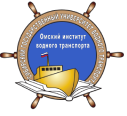 	Омский институт водного транспорта приглашает выпускников к поступлению на профильные специальности высшего образования по очной, очно-заочной и заочной формам обучения.	Подразделяется на 2 основных факультета: технический факультет и факультет технологии и управления на транспорте. Ведётся подготовка специалистов по 8 образовательным программам высшего образования.	Прием документов для поступления на специальности высшего образования: - для очной формы обучения с 20 июня по 12 июля 2023 года;- для очно-заочной и заочной форме обучения с 01 марта по 07 августа 2023 г.Образовательные программы Высшего образования Подать документы для поступления НА БЮДЖЕТНЫЕ МЕСТА  на специальности высшего образования в Омский институт водного транспорта (филиал) ФГБОУ ВО «СГУВТ» можно несколькими способами:Через Госуслуги https://www.gosuslugi.ru/vuzonlineЧерез личный кабинет https://abit.ssuwt.ru/registration Через услуги Почты России (644099, г. Омск, ул. Ивана Алексеева, д. 4)Через личное обращение (г. Омск, ул. Ивана Алексеева, д. 4, кабинет 104)шифр направление подготовки профиль подготовки квалификация срок обучения формы обучениявступительные испытаниякол-во бюджетных местместа с возмеще-нием затрат на обучениестоимость обучения 09.03.02 Информационные системы и технологии Цифровые стартапыбакалавр4 годаочнаяМатематика - 27 б.
Русский язык -36 б.                               На выбор                 
Физика - 36 б. 
Информатика и ИКТ-40б.
Английский язык - 22 б.
Химия - 36 б.1515144 70009.03.02 Информационные системы и технологии Цифровые стартапыбакалавр4 года 6 мес.заочнаяМатематика - 27 б.
Русский язык -36 б.                               На выбор                 
Физика - 36 б. 
Информатика и ИКТ-40б.
Английский язык - 22 б.
Химия - 36 б.02526 00013.03.02 Электроэнергетика и электротехникаЭлектропривод и автоматикабакалавр4 годаочнаяМатематика - 27 б.
Русский язык -36 б.                               На выбор                 
Физика - 36 б. 
Информатика и ИКТ-40б.
Английский язык - 22 б.
Химия - 36 б.011144 70013.03.02 Электроэнергетика и электротехникаЭлектропривод и автоматикабакалавр4 года 6 мес.заочнаяМатематика - 27 б.
Русский язык -36 б.                               На выбор                 
Физика - 36 б. 
Информатика и ИКТ-40б.
Английский язык - 22 б.
Химия - 36 б.02538 00023.03.01 Технология транспортных процессов Организация перевозок и управление на водном транспортебакалавр4 годаочнаяМатематика - 27 б.
Русский язык -36 б.                               На выбор                 
Физика - 36 б. 
Информатика и ИКТ-40б.
Английский язык - 22 б.
Химия - 36 б.114144 70023.03.01 Технология транспортных процессов Организация перевозок и управление на водном транспортебакалавр4 года 6 мес.заочнаяМатематика - 27 б.
Русский язык -36 б.                               На выбор                 
Физика - 36 б. 
Информатика и ИКТ-40б.
Английский язык - 22 б.
Химия - 36 б.02538 00026.03.01 Управление водным транспортом и гидрографическое обеспечение судоходства Управление транспортными системами и логистическим сервисом на водном транспортебакалавр4 годаочнаяМатематика - 27 б.
Русский язык -36 б.                               На выбор                 
Физика - 36 б. 
Информатика и ИКТ-40б.
Английский язык - 22 б.
Химия - 36 б.245178 50026.03.01 Управление водным транспортом и гидрографическое обеспечение судоходства Управление водными и мультимодаль-ными перевозкамибакалавр4 годаочнаяМатематика - 27 б.
Русский язык -36 б.                               На выбор                 
Физика - 36 б. 
Информатика и ИКТ-40б.
Английский язык - 22 б.
Химия - 36 б.05178 50026.03.01 Управление водным транспортом и гидрографическое обеспечение судоходства Управление водными и мультимодаль-ными перевозкамибакалавр4 года 6 мес.заочнаяМатематика - 27 б.
Русский язык -36 б.                               На выбор                 
Физика - 36 б. 
Информатика и ИКТ-40б.
Английский язык - 22 б.
Химия - 36 б.02538 00038.03.01 Экономика Экономика предприятий и организацийбакалавр4 года 6 мес.очно-заочнаяМатематика - 27 б.
Русский язык -36 б.
На выбор                            Обществознание - 42 б. Информатика и ИКТ-40б.
Английский язык - 22 б.
История - 32 б.02530 80026.05.05 Судовождение Судовождение на внутренних водных путях и прибрежном плавании с правом эксплуатации судовых энергетических установокинженер-судоводитель5 лет 6 мес.очнаяМатематика - 27 б.
Русский язык -36 б.                               На выбор                 
Физика - 36 б. 
Информатика и ИКТ- 40б.
Английский язык - 22 б.
Химия - 36 б.305324 00026.05.05 Судовождение Судовождение на внутренних водных путях и прибрежном плавании с правом эксплуатации судовых энергетических установокинженер-судоводитель6 лет 3 мес.заочнаяМатематика - 27 б.
Русский язык -36 б.                               На выбор                 
Физика - 36 б. 
Информатика и ИКТ- 40б.
Английский язык - 22 б.
Химия - 36 б.02539 00026.05.06 Эксплуатация судовых энергетических установок Эксплуатация судовых энергетических установок и средств автоматизацииинженер-механик5 лет 6 мес.очнаяМатематика - 27 б.
Русский язык -36 б.                               На выбор                 
Физика - 36 б. 
Информатика и ИКТ- 40б.
Английский язык - 22 б.
Химия - 36 б.305324 00026.05.06 Эксплуатация судовых энергетических установок Эксплуатация судовых энергетических установок и средств автоматизацииинженер-механик6 лет 3 мес.заочнаяМатематика - 27 б.
Русский язык -36 б.                               На выбор                 
Физика - 36 б. 
Информатика и ИКТ- 40б.
Английский язык - 22 б.
Химия - 36 б.02539 00026.05.07 Эксплуатация судового электрооборудования и средств автоматики Эксплуатация электрооборудования и средств автоматики объектов водного транспортаинженер-электромеханик5 лет 6 мес.очнаяМатематика - 27 б.
Русский язык -36 б.                               На выбор                 
Физика - 36 б. 
Информатика и ИКТ- 40б.
Английский язык - 22 б.
Химия - 36 б.305324 00026.05.07 Эксплуатация судового электрооборудования и средств автоматики Эксплуатация электрооборудования и средств автоматики объектов водного транспортаинженер-электромеханик6 лет 3 мес.заочнаяМатематика - 27 б.
Русский язык -36 б.                               На выбор                 
Физика - 36 б. 
Информатика и ИКТ- 40б.
Английский язык - 22 б.
Химия - 36 б.02539 000